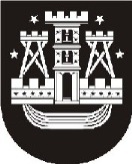 KLAIPĖDOS MIESTO SAVIVALDYBĖS ADMINISTRACIJOS DIREKTORIUSĮSAKYMASDĖL VIETOVĖS LYGMENS TERITORIJŲ PLANAVIMO DOKUMENTO KOREKTŪROS RENGIMO TIKSLŲNr.KlaipėdaVadovaudamasis Lietuvos Respublikos teritorijų planavimo įstatymo 24 straipsnio 5 dalimi ir Klaipėdos miesto savivaldybės administracijos direktoriaus 2021 m. lapkričio 15 d. įsakymu Nr. AD2-2220 „Dėl pritarimo vietovės lygmens teritorijų planavimo dokumento koregavimo iniciatyvai“:1. Nustatau, kad pradedama rengti vietovės lygmens teritorijų planavimo dokumento – Žemės sklypo Pamario g. 11 detaliojo plano, patvirtinto Klaipėdos miesto savivaldybės administracijos direktoriaus 2012 m. birželio 12 d. įsakymu Nr. AD1-1378 „Dėl žemės sklypo Pamario g. 11, Klaipėdoje, detaliojo plano patvirtinimo“ bei koreguoto Klaipėdos miesto savivaldybės administracijos direktoriaus 2017 m. liepos 10 d. įsakymu Nr. AD1-1762 ir 2019 m. balandžio 30 d. įsakymu Nr. AD1-721, korektūra suplanuotos teritorijos dalyje – žemės sklypui Girulių pl. 13. Korektūros rengimo tikslai – detalizuojant bendrojo plano sprendinius dalyje suplanuotos teritorijos atlikti detaliojo plano sprendinių pakeitimus: koreguoti susisiekimo ir inžinerinių komunikacijų koridorių sprendinius, esant poreikiui padalinti žemės sklypą, naujai suformuotiems sklypams nustatant teritorijos naudojimo reglamento reikalavimus, neprieštaraujančius įstatymų ir kitų teisės aktų reikalavimams bei Teritorijų planavimo įstatymo 4 straipsnio 4 dalyje nurodytų teritorijų planavimo dokumentų sprendiniams. 2. Įpareigoju Urbanistikos ir architektūros skyrių parengti planavimo darbų programą, joje nustatyti nagrinėjamą teritoriją, teritorijų planavimo proceso inicijavimo sutarties projektą ir pateikti teritorijų planavimo dokumento korektūros rengimo iniciatorei UAB „Kopų žuvėdraׅ“.3. Įpareigoju Urbanistikos ir architektūros skyrių paskelbti šį įsakymą Klaipėdos miesto savivaldybės interneto svetainėje ir Lietuvos Respublikos teritorijų planavimo dokumentų rengimo ir teritorijų planavimo proceso valstybinės priežiūros informacinėje sistemoje (TPDRIS).Šis įsakymas gali būti skundžiamas Lietuvos administracinių ginčų komisijos Klaipėdos apygardos skyriui (H. Manto g. 37, 92236 Klaipėda) arba Regionų apygardos administraciniam teismui, skundą (prašymą) paduodant bet kuriuose šio teismo rūmuose, per vieną mėnesį nuo šio įsakymo paskelbimo dienos.Savivaldybės administracijos direktoriusGintaras Neniškis